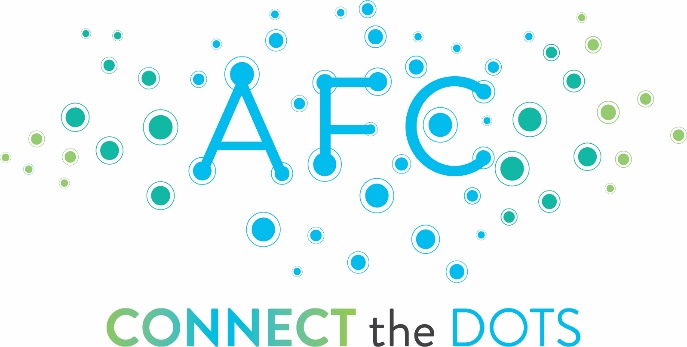 AFC RETIREE COMMITTEECONFERENCE CALL MEETING – MON., AUGUST 5, 20192:00 P.M.CONFERENCE CALL NUMBER – 515-606-5387 ACCESS CODE 890875AGENDACall to OrderIntroductionsUpdate on Retiree RecruitmentReview of Letter for Retirees (mailout no later than August 10th)Reachout to upcoming RetireesAnnual AFC Conference – Nov. 6-8, 2019 Innisbrook, Palm Harbor                Retiree Members Luncheon & Meeting – Wed. Nov. 6th, 11:45 am-1:15 pmSpeaker from AARP Speakers Bureau for Retiree Workshop, Thurs. Nov. 7th – Recommended Topics of InterestRaffleOther DiscussionNext Conference Call Meeting:  ____________________________Adjournment